فرم تعریف اثرانگشت دانشجویان جهت  استفاده از آزمایشگاهها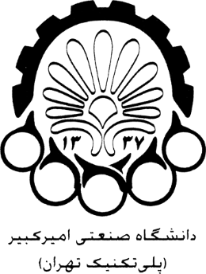 دانشگاه صنعتی امیرکبیر (پلی‌تکنیک تهران)دانشکده مهندسی هوافضا مرکز فناوری اطلاعات دانشکده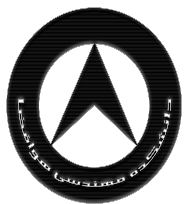 نام ونام خانوادگیشماره همراهشماره دانشجوییمقطع تحصیلی آزمایشگاه امضای مسئول آزمایشگاه